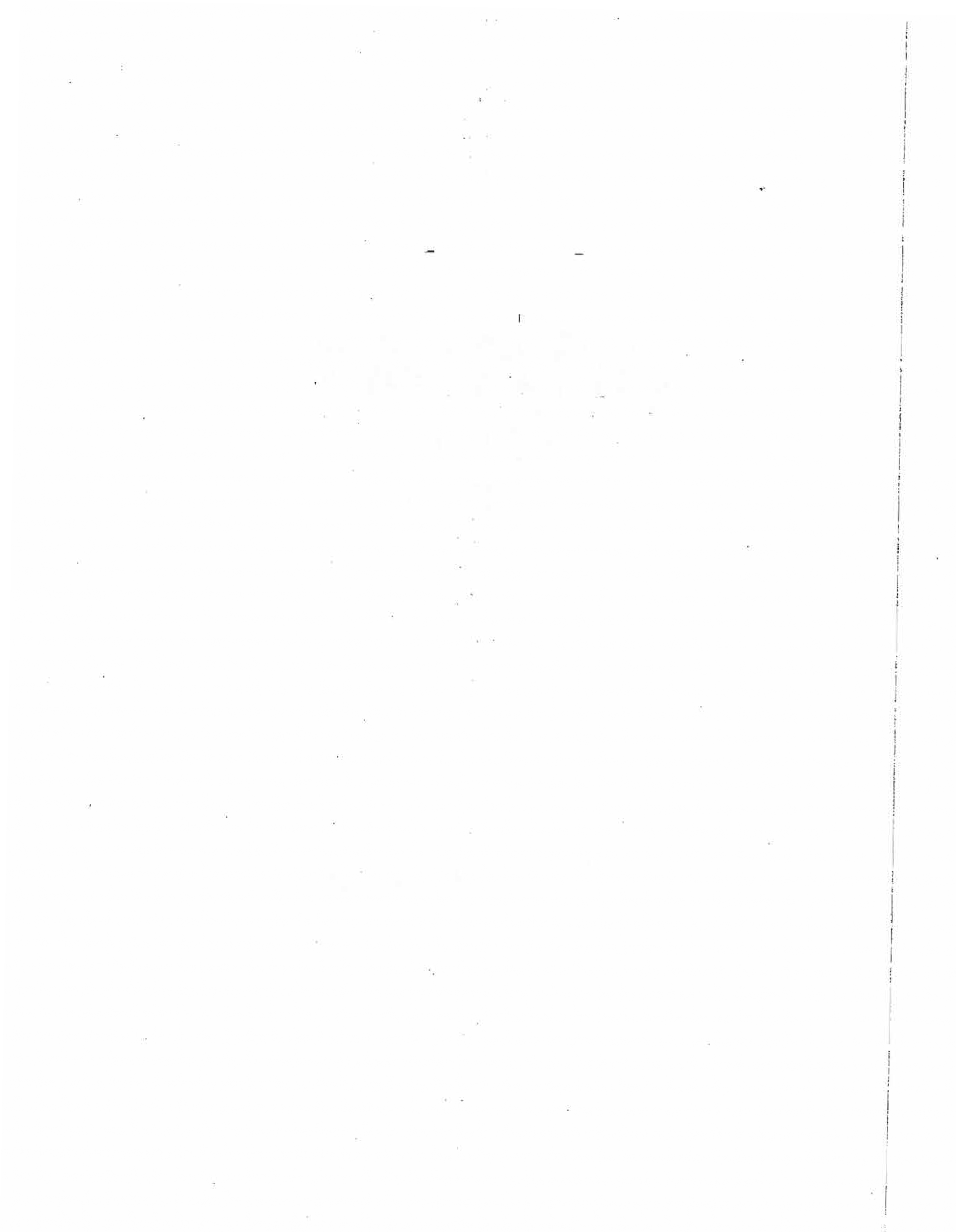 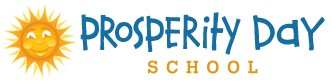 Parent Handbook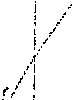 JPROSPERITY DAY SCHOOL 'PARENT HANDBOOKwe1come to 'Prosperity OaY f:i'ChOOIour educawrs are experienced professionals, who are dedicated -t:o guide your Child's deve1opmen-t: and educa-t:ion. our Mission is -t:o crea-t:e an independent, self-confiden-t:,creative and inquisi-t:ive appreciation of-t:he world around -them. As a paren-t: you can be invo1ved wi-t:h -t:heeducation of your child through our Qpen Door PoliCY. You can 100k forward -t:o regular conversations and conferences wi-t:h your child's teachers as well as -t:he AdminiStration S-t:aff. 'Prosperi-t:Y DaY school is committed to provide equal oppor-t:uni-t:ies for all children. our program does na-t: discriminate againSt anyone, adUlt or child, based on sex, age, religion,national origin, color, race, mari-t:al Status, physical or mental disabilities, or ve-t:eran Status.ProsperitY OaY SChOOl'S "PhilosophYWe believe -t:ha-t: each child has a unique personalitY..Each child has the right to development at his/her own capabilitY. Each child i s encouraged to become the very best person tha-t: their capable of becoming.Each child has the right to grow up and 1earn in a wholesome, print rich, respectful environment. We also. beUeve that earlY training in life of achild has the greateSt itnpact on his/her future learning. ThUS; our Staffwill dedicate their time and efforts toward the fo11owi ng goals;11 To providing a safe, healthY, c1ean and secure environment.To encourage each child's poten-t:ial through deve1opmentallY appropriate aetiVities. We will engage the Child to use their creative, problem solving and imaginative mindsthrough an educational environment that fosters academic exce11enceand active learning.To proma-t:e a positive attitude wwards school,which laYs a foundation for experiences in their future educational years as well as at home and in the cornrnunitY.<fl To encourage -the deve1opmen-t of a positive self-i mage for thernse1ves and others.5) We will provide comfort, convenience, and peace of mind for you the working parent. We will bond together to be partners in the education Of your child.'ProgramsProsperitY DaY School provides the higheS-t qualitY Childcare in a safe, nurturing environment, 1ed bY our professional team of S-taff. our innovative environtnent will a ll ow your child to grow inte11ectuallY, PhYSicallY, creatiVelY, emotionallY and sociallY. our teachers are dedicated to enriching your Child with the s1.;i11s theY will need tosucceed in the school years ahead. We use the "Creative curricu1um," developed bY Teac/Jing Srrat:egies. This i s our blueprint when we created our theme-based  program that continuously encourages experiences thattimula-te problem solving, personal interaction skills and hands on learning.This enables the Children to discover and develop at their own individual learning pace. We offer both full and part time programs for those seel<;ing more extensive socializa-tion and personal deve1oprnen-t for-their child ages 2-5.I nfan-t:Sour nfantS are cared for in speciallY designed nurseries providing -the persona! attention,securitY, stimulation and nurturing theY need. ndoor activities and outdoor activities are planned each day to teach gross and fine motor s1.;i11s. ParentS are provided dailY reportS both written and verbal on their child's daY, including what their chi.Id ea-t, diaper changing schedule, and new deve1opmentS .. our outdoor playground is also equipped with Perma  Grass, which  allows the infantS to crawl around on  a soft surface without -the poten-tial of placing small mulch pieces in their  mouth.Toddlersour Toddler Program provides 'many opportunities for the children to express themselves and their newlY found power of mobili-t:Y. Each wee!.; our S-taff encourages creatiVitY -through hatids-on aetiVities associated wi-th our "Theme of the Wee'"· All aetiVities further your toddlers language, fine and gross motor skills necessary to thrive in -the worldaround thern. Our outdoor plaY area is age appropriate, and is shaded to ensure the cornfort of our childre during PlaYtitne. OnlY fUII titne care is available in our infant and toddler rootns.TWOSAs your TWO year old StartS to deve1op, our staff encourage self  helpsJs;il 1s through the course of the day. We are your parentS partner in potty training.Our young preschool Children are surrounded bY 1oving staff who encourage a wII rounded educations firSt year experience in school. our two Year 01ds have a deve1oprnentallY appropriate perrna grassshaded Playground.')Jreschoo1 - VPK Classour Preschool progratn provides a Stitnulating environrnent that is both creative and energetic. our thetne Of the weeJs; curricu1urn provided dailY activities that are full of adventure and exciternent. our preschoo1ers are introduced to tn.ath and language conceptS, as well as, participate in hands on science aetiVities. Classs c1re designed with 1earning centersfor individual and group proje.As we prepare your Child for Js;indergarten, our .3 hour FREE based VPK Class offers a deve1oprnentallYenriched curricu1urn. you the parent, roust be a florida State	sident and your child tnUSt be four bY f;epttnber 1st  for a florida StateCertificate. The VPK Progratn coincides with 'Paltn Beach countiesschool board ca1endar. our 'Pr:eschoo1 playgrounds are also equipped with 'Perma Grass,. and plenty of shade to ensure the comfort and coo1ness of the Children while they enjoy outdoor plaY.surnrner campIt's 'fun n The sun• at 'PDS- your child will be engaged through a weeklY thetned progratn that i.nc1udes, breals;faSt, 1unch and an afternoon snack, daily field trips on the 'PDS school bus, and tnore,'Parent  communicationWe at Prosperity DaY 5'choo1 encourage parent invo1vernent or vo1unteers to help in the c1assroorns for eventS. 'Parent teacher conferences will occur upon teacher or parent requeSt. MaKe an appointtnent with the adtniniStration office for a conference with your Child's teacher. VPK conferences Will occur two times a. year to ensure that your child is prepared for Kindergarten.'Positive re-enforcement and redireetion is encouraged between Children and teachers. Sotnetitnes children are required to sit in a titne out to refleCt on their negative behavior towards others. <One tninute per age of child will be the limit. f a Child requires a safe place to regain control of themse1ves they maY do so at any time within the Classr oom limitS.We encourage parents to visit us at anYtime throughout the daY. t is our policy at 'ProsperitY DaY School to_have an open door policy. You maY 10g on to our secure website at anytime from anYwhere that computer access is available to monitor your child in his/her Classroom environment.prosperity DaY School limits viewing of videos in the infant and toddler room to, "MY BabY Can Read" and "BabY EinStein." occasional/Y in ourtwo through VPK Classrooms, Videos that ref(eet on weeKIY themes maYbe viewed.Discipline 'PolicY·our onlY means Of discipline consiSt of positive re-enforcement,re­ direetion and the use of the safe place. Children mciY a l so be removed - from a group actiVitY to another_ area, provided that the child removed is either under the supervision Of another Staff member or continuouslY visible bY a Staff member.The Safe 'PlaceThis area i s used for a child to regain self composure. AnY child maY use this area to calm down and relax until he/she fee1s secure. Then the child maY rejoi n his/her c1ass and engage into ongoing activities.If for anY reason your Child is experiencing any changes in their home environment, please notifY the director. Together, we will worK through. any concerns you maY have.  Prosperity DaY School reserves the   right toinform you to tnaKe alternate preschool arrangementS for your child.Staff rnernbers shall not discipline Children for failing to	at, s1eep or for soiling thernse1ves. They shall not hit, shal e. and use abusive language, ridicule, harsh, humiliating or frightening treatment. Children shall not be subject to discipline, which is severe, humiliating and frightening.I·'.Staff rnernbers shall not require a Child to retnain silent or inactive for an inappropriate long period of titne for the Child's age. They shall not use ernotional punishrnent or engage in or inflict any forrn Of Child abuse, neg1ect and/or corporal punishrnent.;i,.·'Arrival  <l- Departures-Prosperity DaY $'Choo1 i s open McmdaY-fridaY, 7:ooa tn-6:oopm. your child muSt arrive at school bY 8:30am, no later than 9am untess excused.   n  order to avoid any disruptions to the ctassroorns,  your Child will escorted   ··to their Classroom after 9am. AnY parent arriving after their child's scheduled titne of piCK up Will be charged $10 for the firSt 15 minutes or portion thereof and Will be charged one dollar ($1.00) for every minute thereafter.HOLIDAY  CLOSINGSSee our Holiday Calendar Handout	".i ..Mealsone nutritional breal<:faSt until a:3oarn, lunch and afternoon snacl<: will be provided bY our center for all Children. All infant food and forrnuta roust ·· be pre-mixed, pre-measured, in a safe non-gtass container/bottle andready to drinl<:/eat. All bottles muSt contain your Child's name, date and time that the battle was prepared.We cannot mix,. measure, prepare,cooK or heat food. nfant battles maY be warmed with warm water. BabY Bettles are oniY permitted in our infant rooms. f;ippy Cups are on1>1 permitted in our toddler rooms. (These items muSt be tal<:en home dai!Y,sanitized and returnedto school labeled with the child's name - we do not wash sippy cups on sitel._Center cups are provided for children twos and older. This provides reinforcement of self-help ski lls and independence.]<gSt TimeIt i s our policy that younger children have a rest period. TheY are not required to s1eep, but tnUSt lie quietlY and relax. -ParentS need to provide the following:1mat sheet and a fig/rt small btanKec (These item rnuSt be taken home at the end of the weeK to wash and tnUSt be returned the next school daYl.	nfantS steep in cribs. Children u rnonths and otder wilt s1eep on tnatS provided bY our center.Infan-c reSt -titne, please provide -the following:•• 2 Crib Shee-cs••  Ligh-c 'Blanl<:et•• Extra set of Cl0thing in case of soilingNo Pillows are allowedPlease label all items with a permanent  marker.Soiled items are to be taken home each daY, washed and returned Clean -co school the nex-c school day.Heal-th 'PolicY'PhYsica1 4' tntnunizationsChapter 77-620. Special ACtS, Laws Of florida require all Children to have the fo11owing upon enronrnent:A 'PhYsicat fortn,Florida Dept. of Health fortn # 30<fO, signed bY a licensed physician who states a Child is healthY and tnaY attend Childcare..	complete irnrnunization record on reverse side of florida Dept of Health forrn # 6ao signed bY a licensed physician.		 Documents  muse be presented  before child  can attend	­ cen-cer and tnUSt be updated when necessary..f. ·'J3. AllergiesAll Allergies must be noted so that we can poSt them in thec1assrootnfor all caregivers to see.c. Ill nessesfor the protection Of all Children, we reserve the right to refuse acceptance of any child that shows signs of illness:,1 ·,..rcontagious disease csuch as chicken pox>contagious skin rash cany severe rash>•	vomiting and or diarrheasevere COid/coughing/fever 101degrees or higherSores, discharging eyes or ears, prQfuse nasal dischargeconiunctivitis (Pini<: EYel,etc.If a Child becomes sic!  during the daY, she/he will be isolated from the other children and a parent will be notified to piCI the Child up immediately,	t is the parent's responsibilitY to have alternative arrangements available in the event that theY cannot pict< up their Child.iI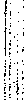 'I•i,.!OUR"RETURN TO SCHOOL 'POLicYIf your child has been absent due to a contagious disease, a doetor'snote muS1: be brought bact< to school to confirm your child is healthY to return. Even in cases that a doctor authorizes your child to return to school before a 2<f-hour period, it is our center potiCY that they maY not return to school before 2<f hours from the titne your Child was sent home. 'Please note if your child isn't feeling good, it should be your responsibility to , eep thetn comfortable at hotne.MedicationIt is our policy NOT to dispense any tnedication what so ever.  f your child needs medication to be adtninistered during school hours, you maY tna t<e arrangetnentS to cotne and adminiS1:er the tnedication yourself.I       niurlesIf your child i s s1ightlY injured during the daY such as a scraped , nee, Stubbed toe, bumped elbow, stnall cut,bumped head, bite, etc.,you will receive an .,ti,ccident/Incident Report.If the i t)J ury i s rnore than siight, the parent i s notified itntnediate!Y. In the case of serious accidents or tnedical etnergency, 911is dialed for the care and proteetion of your child.Iunderstand that any tnediCal expenses are tnY responsibility.'Biting'POtiCY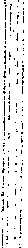 'Please note bites are cotntnon in any toddler environtnent. Our caregiVers do all that is possible to avoid any bites frotn occurring,but are a1m0S1:impossible to prevent at this age.We have a biting policy - no more than three bites are acceptable. f your Child bites another child more than 3 times after the firS1: notification,we reserve the right to withdrawal your child from our program.Checking your Child  n/Out'Parents are responsible for signing/cheCKing in their Child at arrival and signing/checKingthem out at pickup. An adult should accompany all children to their c1assrooms. 'PLEASE"REMEM13ERTHAT IT S NOTSAFETO LEAVE YQUR CHILDALONE  NTHE HAI.r,WAYS OR'PARKING LOT- IS YOUR.RESPONSIBILITY TO HOLD YOUR CHILD'S HANDAP IERTHEY LEAVE THECLASSROOMS.If an adult (18 years of age) other than those persons authorized on your enrollment agreement Will be PiCl<::i ng up your child, please notifY us inwriting or bY telephone beforehand. You will be as1<::ed for your pass code. Without authorization, your child will not be released.	f cuStodyis an issue, we muSt have a notarized court order on file outlining thecustody arrangement. 'Pieture dentification will be requested from anY person piCKing up your child. t is our policy not to release a Child to an adult that is suspeeted of being impaired or intoxicated. f suspected, your firSt emergency contact will be phoned immediately for the picl<::-up of you and your Child.For the safetY Of your belongings,LOCK YOUR CA'R, oo not leave your purse, laptop, -Pad, cell phone...exposed.'Pietures,Videos, 'Pieture 'Phones •f"Or the privacy Of other Children absolutely no videos and or pictures maY be taKen on our premises.Uniforms are mandatoryUniform po1o•s are mandatory for Children ages one (llYear's old and 01der. Uniform polo's muSt be purchased from the adminiStration  office.Weather EmergenciesIn the event of a weather related .emergency such as a hurricane or any other threatening eventS, 'Prosperity OaY School follows the 'Palm 'Beach county 'Public Schoo1 SYStem in regard to Closure of the school.Should we be required to Close the schoo1you will be notified to piCI<:: up your child as soon as possible.'Please note that we cannot complete our weather preparations until your Child has been piCKed up. There will be no reduetion in tuition for these periods.9i,i'I:IiI,r:'1,:IIII'iIi:iIIIII!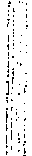 ;,.. :i:Outdoor 'PlaYOutdoor plaY in the fresh air contributes to a child's good health and overall devetoprnent. 'Prosperity DaY School Plans dailY outdoor activities. 'Please be sure to have your child wear sneaKers or c1osed shoes - no open toe shoes are allowed.DailY °RePOrtSyou will receive a DailY Report frorn your Child's caregivers in our infant, toddler and two year Old rooms, which will outline your Child's activities and routines Of the day. This report in sorne cases will include feeding, napping, and diapering observations. We will have a cheCKlist of items that rnay be needed for the fo11owing day. A. comment area will a1so be added where parentS can share any commentS for caregivers to follow.Extra ClothingA. set Of extra Clothing is required in case of an emergency or accident during toilet time. -Please be sure to have this extra set of Clothes, socKs, underwear and shoes in a zip 1ocK bag labeled with your Child's name on it! 'Please replace when used as needed. ·Soiled ClothingClothing soiled with fluids (Stoot, urine, btood, vomit) wilt be placed in a plaStic bag,to be picKed up bY the parents or guardian at the end of the day. t is the parent's responsibititY to checK and Clean out your child's cubbies dai1y.Toilet Training-Prosperity DaY School believes parentS should start t0ilet training at home. We wilt support your efforts to help your child become toilet trained. Staff will encourage and assiSt your child in his or her attempts at independence and Will offer praise when your Child tries or is successful. We mal<e every effortto follow directions to ensure consiStency between both home and schoo1 however possible.Therefore, we as1< you tQ Please cooperate in doing the same at  home.vacation Timefter your Child has been consecutiVelY enrolled at our center for 1year, you will be e1igib1e to receive one weel< free of vacation time per year.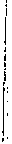 10ir ·•!:!·.·<,:   .i:::[;'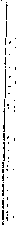 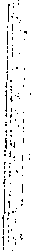 i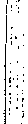 II.Ii,I:IIl'i'Your Child tnust n0t be present that wee,._ in order to receive the free vacation titne.TuitionAt titne Of enro11tnent, a non-refundable regiStration fee is due. An annual re-regiStration fee will be due on the anniversary date of your Child's enro11tnent.n sotne cases a Boo,._ SUPPIY Fee i s due upon enro11tnent depending on child's age.Tuition is paid in advance and is due every Friday, no later than Monday. A $10 per day late fee Will be aut0tnatica11Y Charged on all accounts paSt due Tuesday tnorning.We have a no adtnittance policy on Wednesday tnornings. Iyour child's tuition has not been paid in full, they Will n0t be allowed to return to schoo1. Your Child tnaY also be at risk of being dropped frotn our progratn.f Tuition is paid tnonthlY you will receive a $10 discount Off of the tnonthlY tuition.AccountS that are not satisfied will be sent to co11ection's along with an addi·tiona1.2 weeKS withdraw fee frotn the program added to the balance.There is a $35 charge for all returned CheCl<;s. All future payrnentS tnUSt be made bY debit card, money order, cashier's Chec,._ or cash.No credits or mat<eup days will be granted for absences, illness, vacation, weather etnergencies or holiday Closing. FUii tuition is always required.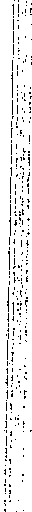 A 10% discount off of the 1oweSt child's tuition Will be granted to parentS with one or more siblings enrolled full titne at our center.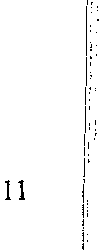 iII'i,LI'''I' ','i:!1,fi'°i:',j;,I,I,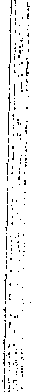 IIIIIIII/:1:",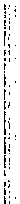 concernsShould you have a concern,please bring them direCtlY to the attention of management. f a telephone or personal conference invo1ving the teacher is needed please rna1e an appointment through the administration  office.Withdrawal'))roS-peritY  DaY School  must be given a written two weel s·notice ofwithdrawal. f this is net done. you tnUSt mat<e a full payment for the two wee1.;:s. No exception will be made for anY reason.Rgferral BonusWe hope you will recommend us to friends, neighbors and colleagues.	fa child enro11s based upon your referral,you will receive a weel free of tuition, after the referral has been enrolled at our center for four consecutive  wee1.;:s.Closing StatementWe are gratefulthat you  have chosen  us as your preschool partner.  Thecaregivers in our infant program will be devoted to your babY and you, the parent. our preschool Staff i s committed to provide your child with their firSt educational experience both fun and exciting.our ( earning environrnentS will en(ighten your Child's senses of exploration as well asproblem solving.',,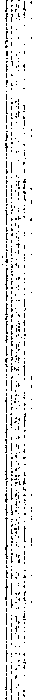 I::i,IiII:1:1 'I·1 :I'ii!i'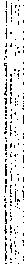 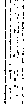 !,:,I·I'I'I'i1,1;,I'I·[iiiI'iI,Ii;[,II,·,,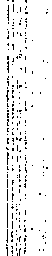 1,i!'!ij,'i:I12	II,,:Prosperit y DaySchoo/ Policy Rt?(!lindersTuition is due in advance every FridaY, 1.ateSt Monday morning. you Will auwmatiCallY be charged a $10 late fee, per qaY, after Mond;iY.	·	·Initial  	·,.,'	'•	,·'!·.Prosperity DaY School bas a sfriet no admitta17ce WednesdaY paliCY. If tuition is not paid bYWednesday morning,your Child Will not be allowed in school un1ess full payment is received.Initial  		·	··	·	'	·	·Uniforms are mandatory and. should be wchrn everYdaY to school.Initial  		·t·If you are withdrawing.Your child from school (for anY reason), a written 2 uieeKS notice is required or YOU will be.Charged the FUii t(.00 weeKS (+ any additional balance due).you will be sent to coneetion.s if the balaoce is nat paid.Initial  	you must have your Ch.ild at school bY 8:36am,.no later than 9am. If your child is not in school bY 9am he/she Will not be allowed to StaY in school un1ess prior notice has been given. If prior notice has been given, a Staff member  will escori-"your Childto his/her classroom apter 9:00am.  This  willprevent any diStraetiops in the CliJSSroorns. Initial:	·	·  ·	·	¢ ·No credit Will begran'ted forHOlidaYS,'Vc!Cationsor SiCK Time. FUii tuition is always due. We Will grant one free wee!< forvaca:c; on after one Year Of consecutive enrollment at Prosperity DaY school.A yearlY re-regiStration fee and pGssible tuition increase will be Charged on youranniversary date. .Initial  	?i\, ·,, ·'our program does not discritninate agains't anyone, adult or Child, based on sex, age, religion, national origin, color, race, marital Status,PhYSiCal or mental disabilities,.or.veteran Status.Initial: 	Throughout the year the schOOI will ranctomlY be taKing Ph0tographs and/or video footage at the school or on field trips: These photographs and/or video fQotage maY be used in advertising, presentations, bulletin boards or brocht:ires.·  give permission to use any Photographs or    videofootage of mY child.Initial  	.............'...., .......... ......•.......•.............•..•.Ihave read,undeStat)d and.agree to th   abo\le pol cies that prosperitY DaY School has·put in Place.	agree to fOIIOUJ these ru1es, polic,i.e. s:  +'  p.  rocedures.Parent/GUardian  Signa1:ure: 	c..... 	' - -----Child's Name:, 		-----'-'----,..-------- Date: --------13Biting Hurts!Biting is quite common among young children. It happens for different reasons with different children and under different circumstances.  The first step in learning to control it is to look al why  it  may  be happening.Why Children Bite:EXPLORATION - Infants and toddlers learn by touching, smelling, hearing, and tasting. If you give an infant a toy, one of the first places it goes to is the mouth. Tasting or "mouthing" things is something that all children do. Children  this  age  do  not  always  understand  the  difference  between gnawing on  a toy  and biting  someone.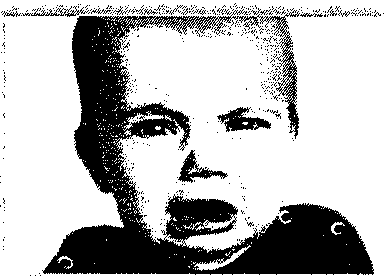 TEETHING - Children begin teething around the ages of 4 to 7 months. Swelling gums can be tender and can cause a great deal of discomfort. Infants sometimes find relief from this discomfort by chewing on something. Sometimes the object they chomp on is a real person! Children this age do not truly understand the difference between chewing on a person or a toy.CAUSE & EFFECT - Around the age of 12 months, infants become interestedin finding out what happens when they do something. When they bang a spoon on the table, they discover that it makes a loud sound. When they drop a toy from their crib, they discover that it falls. They may also discover that when they bite someone, they get a loud scream - even if it is negative attention.IMMITATION - Older toddlers love to imitate others.  Watching and trying to do what others do is a great way to learn things. Sometimes children see others bite and decide to try it out themselves. When  an adult  bites  a  child back in punishment,  it generally  does  not stop  the  biting, but teaches  the  child that  biting is okay.INDEPENDENCE - Toddlers are trying so hard to be independent. "Mine" and "Me do it" are their favorite words. Learning to do things independently, making choices, and needing control over a situation are part of growing up. Biting is a powerful way to control others. It you want a toy or want a playmate to leave you alone or move out of your way ... biting is a quick way to get what you want!FRUSTRATION -Young children experience a lot of frustration. Growing up can be a real struggle. Drinking from a cup is great; yet nursing or sucking from a bottle is also wonderul. Sometimes it would be nice to remain a baby. Toddlers don't have good control over their bodies yet.  A loving pat sometimes turns into  a push. Toddlers cannot talk well. They have trouble asking for things or requesting help. They haven't learned yet how to play with others. At times, when they can't find words to express their feelings, they resort to hitting, pushing, or biting.STRESS - A child's world can be stressful too! A lack of daily routine, interesting things to do, or adult interaction are stressful situations for children. Children also experience stressful events like death, divorce, or a move to a new home. Biting is one way to express feelings and relieve tension.What Caregivers Can Do:•• USE THE WHO? WHAT? WHEN? WHERE? & HOW? METHOD TO PINPOINT THE PROBLEM. When did the biting occur? Who  was  involved?  Where  did it  happen?  What  happened  before or after?  How  was  the  situation handled?•• TRY PREVENTION! If you determine  that the biting ocurs as the result of exploration or teething, you  may want  to  provide the  child  with  a  cloth  or teething ring to  gnaw  on.If a child seems to bite when tired or hungry, you may want to look at your daily routine to be sure that he/she is getting enough sleep & nourishment.If the biting occurs when two children are fighting over a toy telephone, you may want to purchase an extra toy telephone. It does not work to make very young children share.Toddlers do not have the skills to negotiate or understand another child's  perspective.If attention seems to be the main reason for biting, try to spend time with the child when she is doing more positive things. Snuggling up & reading a book together or rolling a ball back & forth is so much more fun!If the child is experiencing a stressful family or caregiving situation, you will want to make everyday life as supportive & normal as possible. Predictable meals & bedtimes & extra time with a loving adult can help. Often, experiences like rolling, squishing, & pounding play-dough or relaxing & splashing in the bathtub are great ways to relieve tension. In painful situations like divorce, it takes time & patience for healing to occur.•• TEACH NEW BEHAVIORS! When a child bites, show the biter with your voice & facial expression that biting is unacceptable. Speak firmly & look directly into the child's eyes. For example, you might say, "No!  Sara, it's not okay to bite.  It hurts John when you bite him.  He's crying.  I won't let you bite John or another child." 1 r the child is able to talk, you might also say, "You can tell John with your words that you need him to move instead of biting him.  Say "Move,  John!"You may also want the child to help wash, bandage, & comfort the victim. Making him/her a part of the comforting process is a good way to teach nurturing behavior.Whenever the child is out of control,you will need to restrain or isolate him/her until she calms down. Insist on a "time out" or "cooling off period." Wait a few minutes until things are under control, & then talk to the child about his/her behavior.**************************************************************************************************************FLORIDA DEPARTMENT OF HEALTHCHILD CARE FOOD PROGRAMFREE AND REDUCED-PRICE MEAL APPLICATIONTo apply for free and reduced price meals for your child, read the instructions and complete this form. Sign your name, date and return the application to   Wns()?;n\.t A      t'n• 1 Schco\	. If you need assistance filling out this form, call this number:  510\-(cRL.\ OQJS.PART 1 -INFORMATION ON CHILD:	NAME AND ADDRESS OF CCC/OSHCC:Child's Name:	?n:,	'i"-lih\J	 boo\Last Name	First Name	Date of Birth	\\05?0  ?rcs*.  5ey 'FCffffi<s l?,d   PJ3n)PART 2 - HOUSEHOLDS RECEIVING FOOD ASSISTANCE PROGRAM OR TANF BENEFITS: Complete this part and Part 4.Food Assistance Program Case Number:  LLLLLLLLLLI TANF Case Number:  LLLLLLLLLLIPART 3 - ALL OTHER HOUSEHOLDS: If you gave a Food Assistance Program or TANF number, then skip to Part 4. Otheiwise, complete this oart and Part 4.HOUSEHOLD  MEMBERS	INCOME AMOUNT & FREQUENCYList pay frequency (i.e., annuallv, monthlv, twice a month, biweekl ,or weekly) after each amountList the Names of		Check			Gross  Earnings							All Other		Check Everyone  in Your Household		Box if		(Before Deductions)		Welfare, Child		Pensions,		Income (including		Box if (include child listed	Foster	If self-employed,	Support, Alimony	Retirement,	personal use income	Personin Part 1 above)	Child	list net income	Social Security	of a foster child)	has NO.-     "-..._    _  ...   _._  ··----	r ,I NCOME-	.	-	-	-	!I: •  -	I I  I1.	D   $	I	$	I	$	I	$	I	D2. 	D   $	I	$	I 	$ 	I	$ 	I	D3.			D    $	I	$	I		$ 	I		$	I		D 4_ 		D    $	I	$ 	I		$ 	I 	$ 	I		D 5_ 		D    $	I	$ 	I	$ 	I	$            I		D6.	D    $	I	$	I	$	I	$	I	DPART 4 - SIGNATURE AND SSN:An adult household member must sign the appl-1cat1on before it can be approved. 		\o I \ I 15Signature of Adult Household Member	Date SignedHome Phone # 	_Home Address	Work Phone # 	_Street Address, City, State, Zip CodeLast Four Digits of Social Security Number 1--1--1--1--1 Write NONE if you don't have a Social Security Number PENALTIES FOR MISREPRESENTATION: Icertify that all information on this application is true and correct and that all income is reported. I understand that this information is being given for the receipt of Federal funds; that institution officials may verify the information on the.• application; and that deliberate misrepresentation of the information may subject me to prosecution under applicable State and Federal laws_Privacy Act Statement: Section 9 of the National  School Lunch Act  requires that,  unless  you  list a current  Food Assistance  Program  or TANF  case  number  or are applying for a foster child, you must include the last four digits of the social security number of the adult household member signing the application or indicate that the household member does not have a social security number.  Provision of the last four digits  of a social security  number  is  not  mandatory,  but  if this information is not given or an indication is not made that the signer does not have such a number, the application cannot be approved. The last four digits of the social security number may be used to identify the household member in carrying out efforts to verify the correctness of information stated on the application. These verification efforts may be carried out through program reviews, audits, and investigations and may include contacting employers to determine income, contacting a Food Assistance Program or welfare office to determine current certification for receipt of Food Assistance Program or TANF benefits, contacting the state employment security office to determine the amount of benefits received and checking the documentation produced by the household member to prove the amount of income received. These efforts may resu"Jt in a loss or reduction of benefits, administrative claims or legal actions if incorrect information is reported. We may share your eligibility information with education, health, and nutrition programs to help them evaluate, fund, or determine benefits for their programs; auditors for program reviews; and Jaw enforcement officials to help them look into violations of program rules.For Contractor Use Only:D Food Assistance Program/TANF household D Foster ChildTotal Household Size:	Total Household Income: $. 	_Income Frequency: Weekly I Biweekly I Twice a Month I Monthly I Annual (circle one)Note: If different income frequencies are listed, convert all income to an annual amount. Annual Income Conversion: Weekly x 52, Biweekly x 26, Twice a Month x 24, Monthly x 12Eligibility Determination: D Free	D Reduced	D Non-needyReason for Non-needy Status: D Income too High D Incomplete Application D Other (Reason) 		_ Signature of Determining Official:. 	Date Signed: 		_ Revised 612012		I-009-10Florida Department of HealthChild Care Food ProgramChild Participation FormName of Child:  	 Name of Facility:   R:o&:ye·(1.-\-u	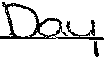 Sc:.:000\ 'Dear Parent:Please fill out the following information so that your child may participate in the Child Care Food Program, which reimburses child care providers for serving nutritious, well-balanced meals to children in child care.ORIf child care hours are not the same every day, please complete this chart.a.m.	a.m.	Breakfast  D	AM Snack D	Lunch DMonday	p.m.  to 	p.m.	PM Snack D	Supper D	Eve Snack Da.m.	a.m.	Breakfast  D	AM Snack D	Lunch DTuesday	p.m.  to 	p.m.	PM Snack D	Supper D	Eve Snack Da.m.	a.m.	Breakfast  D	AM Snack D	Lunch DWednesday	p.m. to 	p.m.	PM Snack D	Supper D	Eve Snack Da.m.	a.m.	Breakfast  D	AM Snack D	Lunch DThursday	p.m.  to 	p.m.	PM Snack D	Supper D	Eve Snack Da.m.	a.m.	Breakfast  D	AM Snack D	Lunch DFriday	p.m.   to 	p.m.	PM Snack D	Supper D	Eve Snack DSaturdaySundayD Check here if your child has no regularly scheduled hours of careSignature  of  Parent/Guardian: 	Date:	\O/ \ / vsPrinted Name: 	Phone Number:	1-10s-01oooooooooooooooooooccooooooooo.o0	D0	D0o	f\eedeclf· or·sch·oot	oD0	co .... 2'f months>	Q0	D0g	1nfarttS (6 weeKS to 1year1	DD0	o (1lCrib sheet	Must be taKen home and washed wee1•qy	D0O	o  (1lLight blanl<et	Must be taKen home and washed weeKIY	DQO	o  (2l Changes of Clothes (sealed in a Zip tock bag>	Q0	When Clothing is used it will be sent home to wash and muSt be	00	replaced irnrnediatelY	D0	DO	o  (5l Bibs	MuSt be taken home and washed weeklY	Qo  DiapersO	o (1) Box of wipes	g0	o 'Prepared dailY b0tt1es/containers with formula, juice,water, snacl<S <\-	Qb	@0	.	DO	"'"'"'"'"'"'"''Please I.ABEL AIL ITEMS'Brough1:In1:o School*"'"""""""'	D0	DO	Toddlers (11:0 2 Years)	D0	o  C1lCrib sheet	MuSt be taKen home and washed weeKIY	D00 .	o  (1lLight (thinl blanl<et	Must be taKen home and washed weeKIY	DD0	o	(2lChanges of Clothes (sealed in a Zip 1ocK bagJ	D0	When Clothing is used it Wi ll be sent home t0 wash and muSt be	Dg0	replaced irnmediatelY	0g0	o  Diapers 	0g	o	(1) Box of wipes	00	00	"'"'"'"'"'"'"''Please I.ABEL AIL ITTMS 'Brough1:Into School*"'"'"'"'"'*	·D0	00	00000000000000000000000000000000ooooooooooooooaooooooooaaooooooD	0§	It	Ned:ect fscn.ootO0.	(2 ,... School Age)	UUg	TWO'S c2 to 3 years)	· g0	o ( lCrib sheet - MuSt be tal<en hotne and washed weeklY	0Do	o  ( lLight Cthinl blanl<et - MuSt be tal<en hotne and washed weekLY	·. 0aO	o (2l Changes of cfothes (sealed in a Zip 1oc1< bag) ·	QD	,;, When Clething is used it will be sent hotne to wash and tnUSt be	0replaced itntnediatelYD	C,  'PUii-UPS	.	QD	o c1i Box of wipes	QD0	"''0·"'"'"'1c'J)lease LABELALL ITEMS"BroughtInto School"'*"'"'"'"'"'	Q'Pre-School (3 to q. years)QD	,;, When Clothing is used it Will be sent hotne to wash and tnust be	Qreplaced itntnediatelY	·0	o	( lBox of wipes	Q0	"""""""'"'1c'J)lease LABEL ALL ITEMS BroughtInto School"'*"'"'"'"'"'	}?¥00D	.D	ga0	0oD0	· .	· ·	· . ..	. ·	·	· ·.	00aoaaooaaaoooaooaaaaoooooooooooo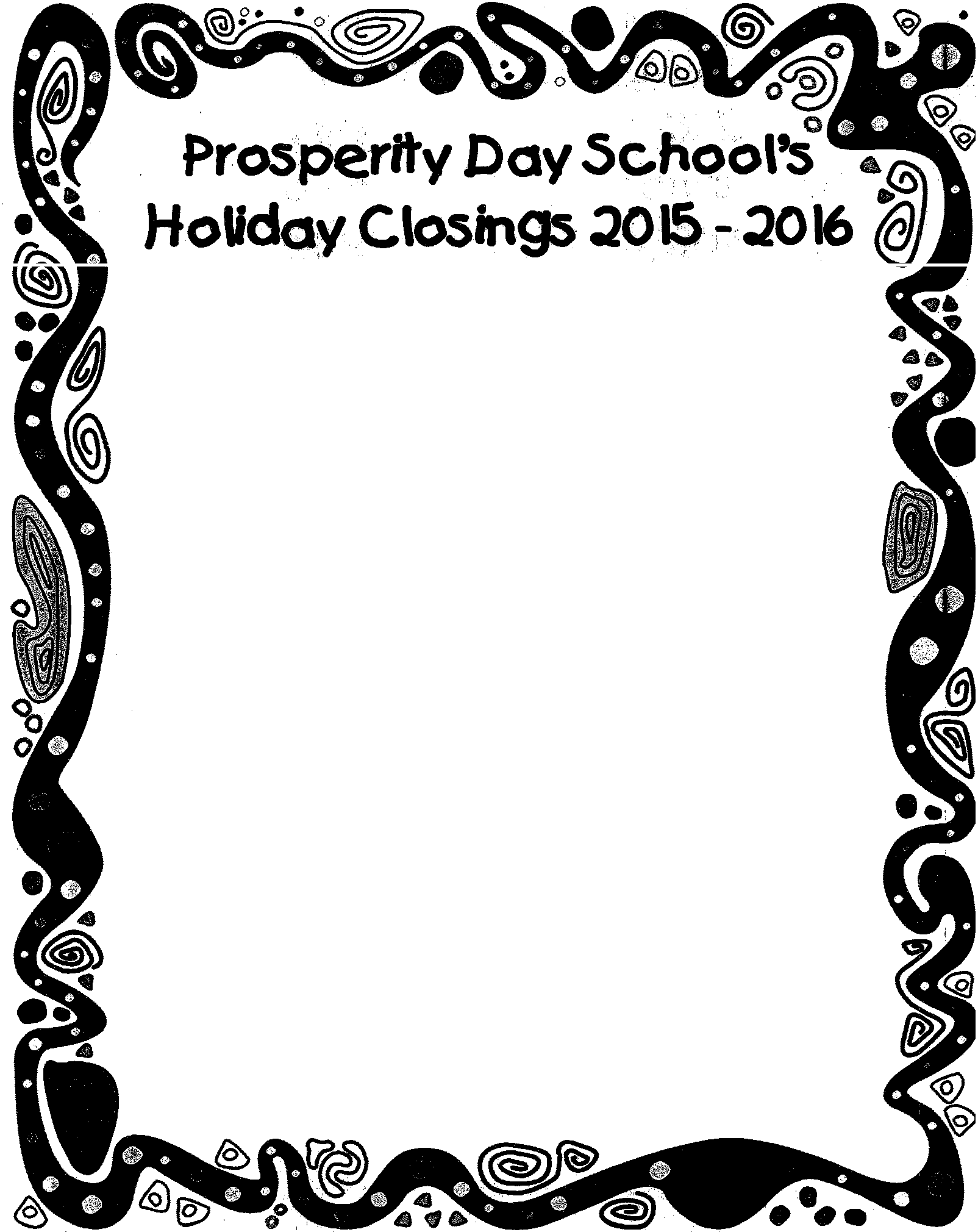 . ("lay JS,JOIS·Manday, Memorial D,ay 5epteniber 7,JOIS	.      Mopday, Labor P<;1Y November J6.ct J7 JOISf hursday and Friday,f hanksgivingDe	ernber J\.l c!r JS,JOISf hrusday and Friday, ChristmasJan1.tary I,JO16Friday, New Years DayJan1.tary 18,J016, Monday M	K Day (teacher  work   day)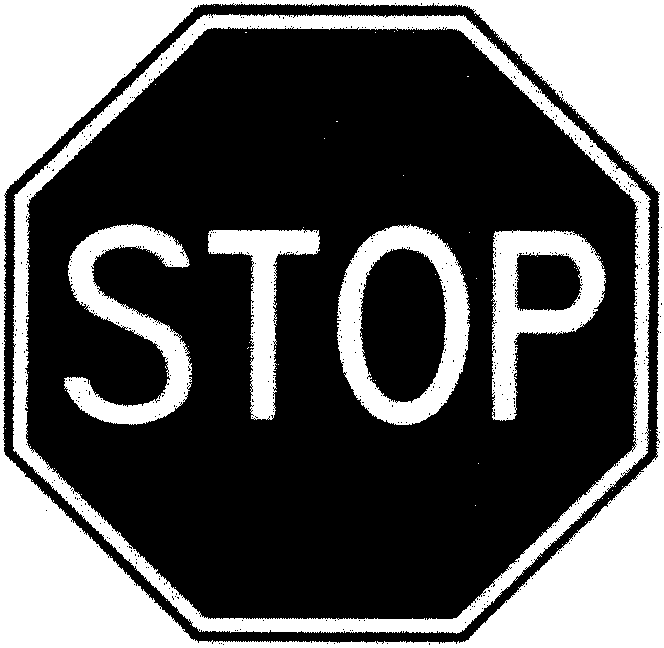 Thanks for rememberingthis is a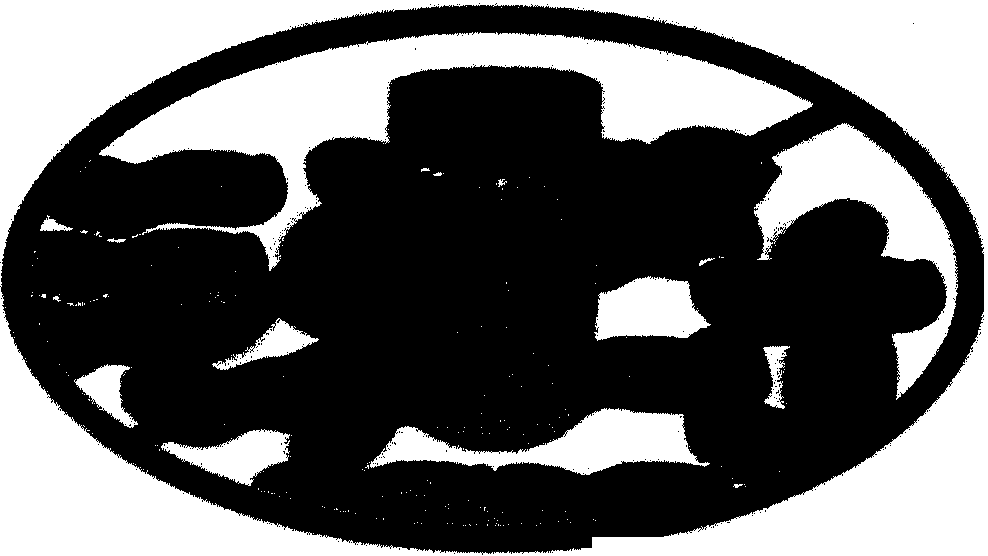 Peanut7Nut Free School•,,---	---- -     --- --	 		 	If child care hours are the same every day, please complete this chartIf child care hours are the same every day, please complete this chartIf child care hours are the same every day, please complete this chartDayNormal Hours in CareMeals Normally Received While in CareMon - Fri@	a.m.p.m.  to  -0Breakfast  g; AM Snack D	Lunch &'.I/PM Snack	Supper O	Eve Snack D